　　　　　　　　　　　　　　　　　　　　　　　　　　　　　月　　　　　　　　　日なまえ(　　　　　　　　)ことばをみつけて、わけましょう。①　く　じ　ら　い　す　ね　こ　ぶ　ど　う　た　こ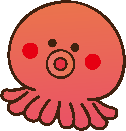 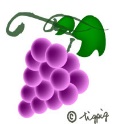 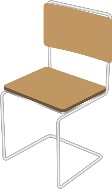 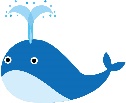 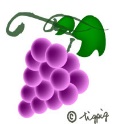 ②　み　か　ん　な　す　り　ん　ご　べ　ん　と　う　い　ち　ご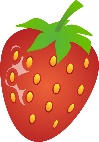 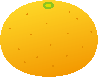 ③　が　っ　こ　う　え　ん　そ　く　つ　ち　つ　く　え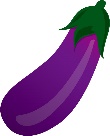 